Здравствуй, зимушка-зима!Уважаемые наши читатели!Вот и наступил Новый год, а с ним и Рождество! Пусть счастливым, радостным, хорошим и чудесным Будет Новый год.И все то, что не исполнил прошлый, Непременно пусть произойдет!Желаем Вам цвести, расти, Копить, крепить здоровье.Оно для дальнего пути –Главнейшее условие.Вам от души желаем мы, Друзья, всего хорошего,А все хорошее, друзья,Дается нам недешево!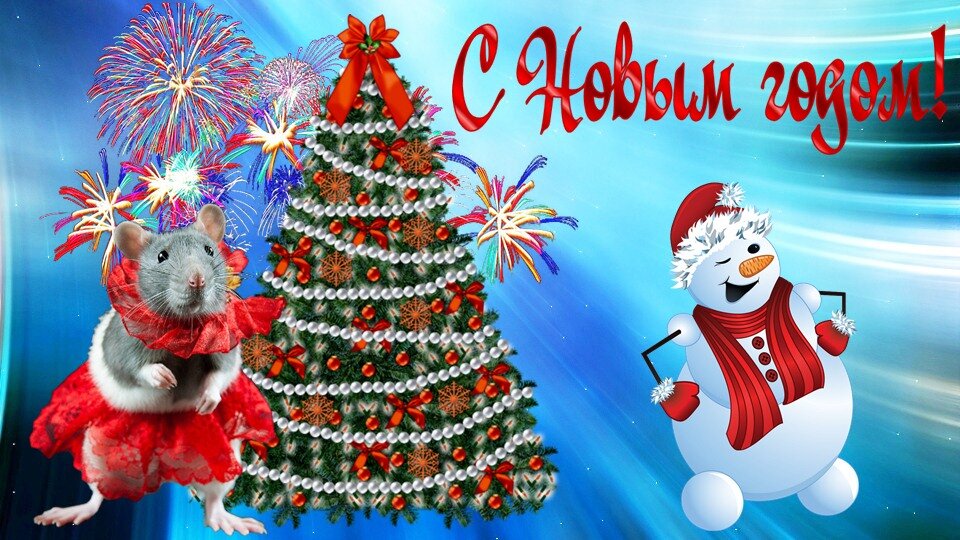 Народные приметы февраляЯркие звезды в феврале – к морозу, тусклые – к оттепели.Чем холоднее последняя неделя февраля, тем теплее будет в марте.Февральские туманы — к дождливому году.Февраль холодный и сухой — август жаркий.Февраль теплый — к холодной весне, а морозный — к благоприятному лету.Теплый февраль обманчивый: будет холодная, с заморозками, весна.По 15 дню февраля судят о том, как скоро ждать весну. Если в этот день метет снег, то весна придет еще не скоро.Начало февраля погожее — весну жди раннюю, пригожуюЕсли февраль холодный — к благоприятному лету.Если февраль выдастся дождливым, то такими же можно ожидать весну и лето. Погожий февраль предвещает засуху летом.Если в первый день февраля небо ясное, то весна будет ранней.Если в первый день февраля небо усеяно множеством звёзд, то холода ещё долго продержатся.Дожди в феврале – к мокрому лету, сухой месяц – к засухе.Гром в феврале – к сильным ветрам.В феврале много инея – летом будет много росы и много меда.В начале февраля тепло, тает снег — к посредственному урожаю.В конце февраля много длинных сосулек – к долгой весне.Бесснежный февраль грозит летней засухой.Зима – прекрасное время чтобы открыть для детей огромный мир народных примет о погоде, это дает возможность поделиться с ними накопленной веками мудростью.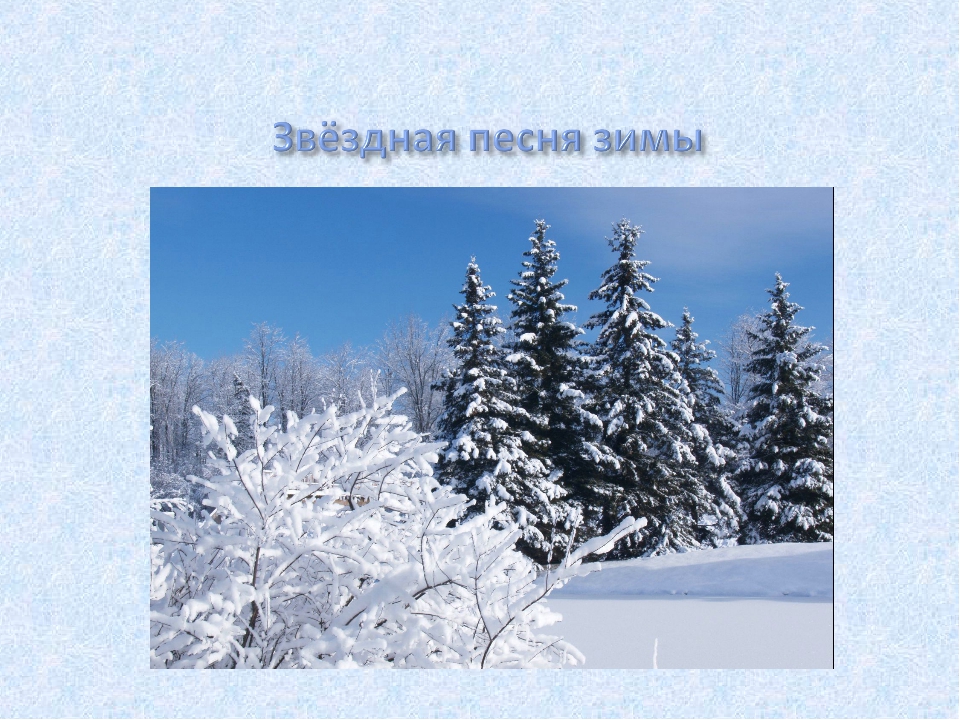 Вести из детского садаЖизнь  в детском саду интересна и насыщенна разнообразными событиями. В конце 2019 года у нас было много интересных праздников и конкурсов. Один из любимых праздников – День Матери , прошедший в конце ноября. Этот праздник мы посвятили самым добрым, чутким, нежным, заботливым, и, конечно же, самым красивым, нашим мамам. Мама — дарит тепло, любовь и красоту. Все, что окружает нас в этом мире, начинается с мамы. 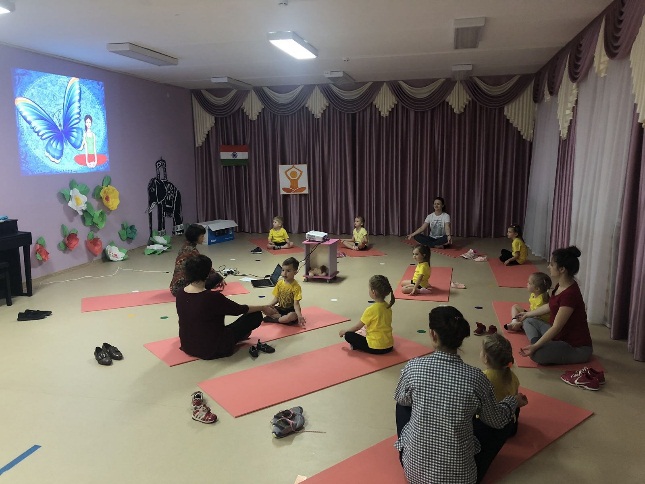 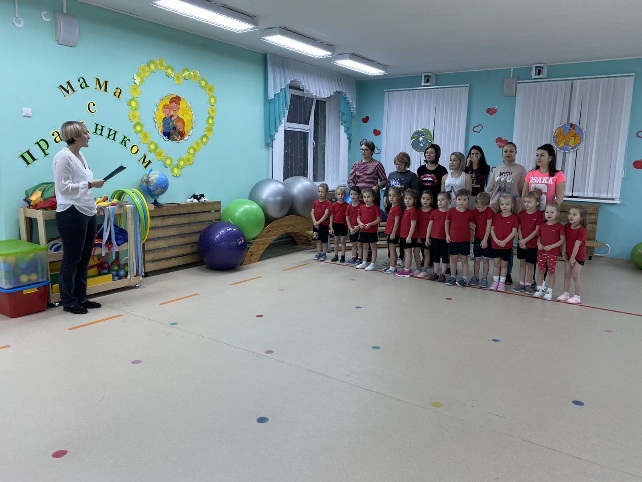 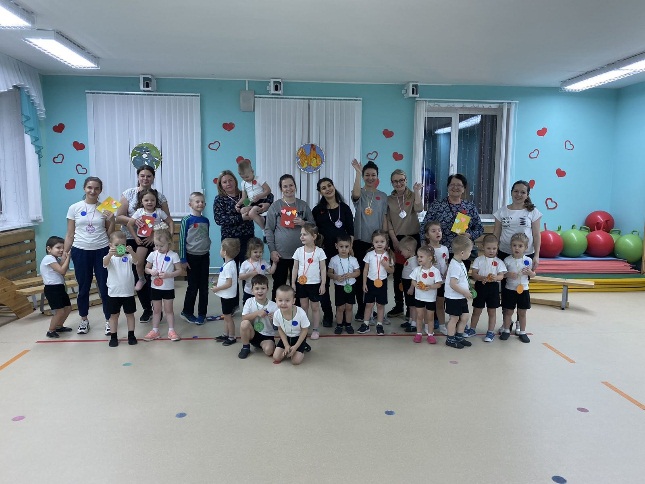 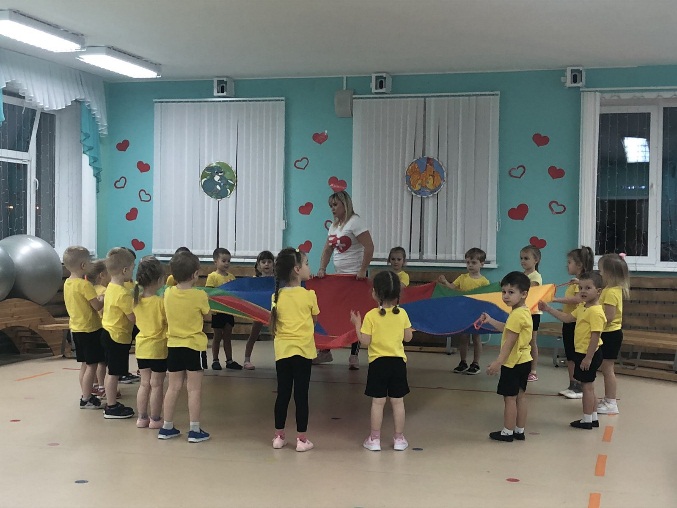 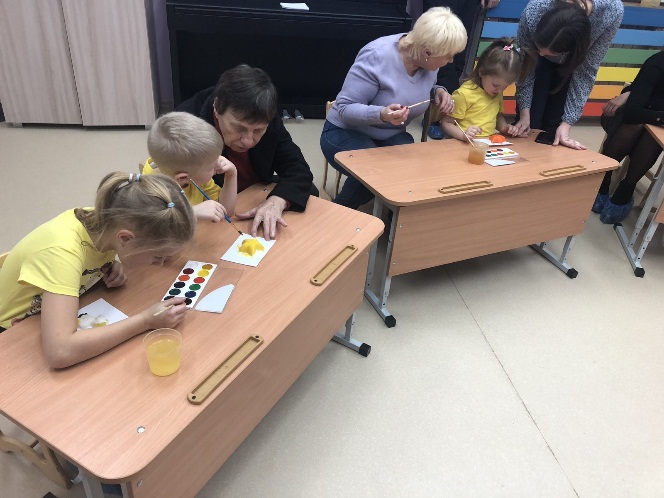 В ноябре 2019 года старшие дошкольники совершили интересную экскурсию по достопримечательностям города Ярославля. Надеемся, это будет доброй традицией нашего детского сада. Дети были в восторге от поездки. 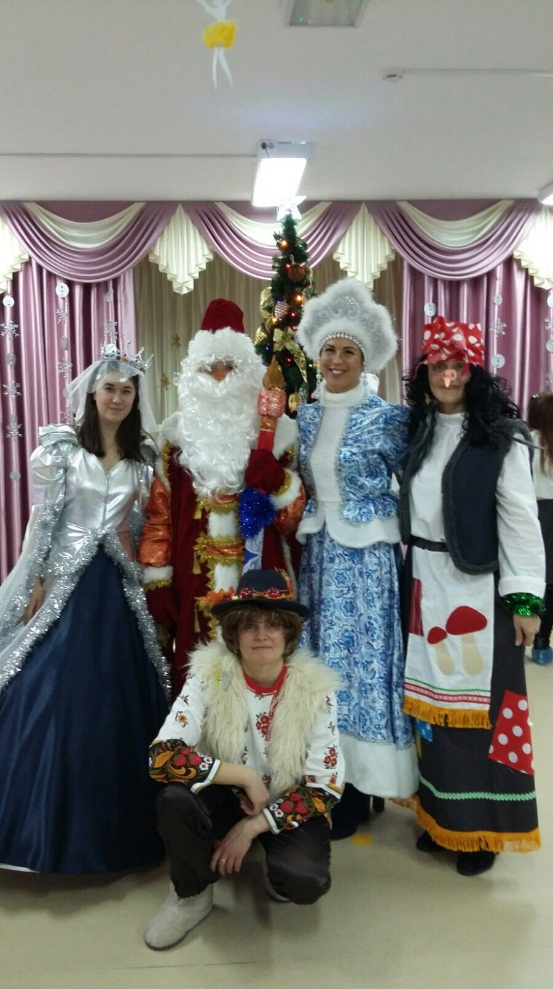 Новый год для детей – это волшебная сказка, время, когда сбываются мечты и происходят невероятные события. Наши педагоги стараются сделать праздник каждому ребенку, поэтому каждый утренник был наполнен интересными сюжетами и сюрпризами.  Атмосфера праздника  царила в детском саду всю предновогоднюю неделю, и проведённые утренники окунули всех в  сказку.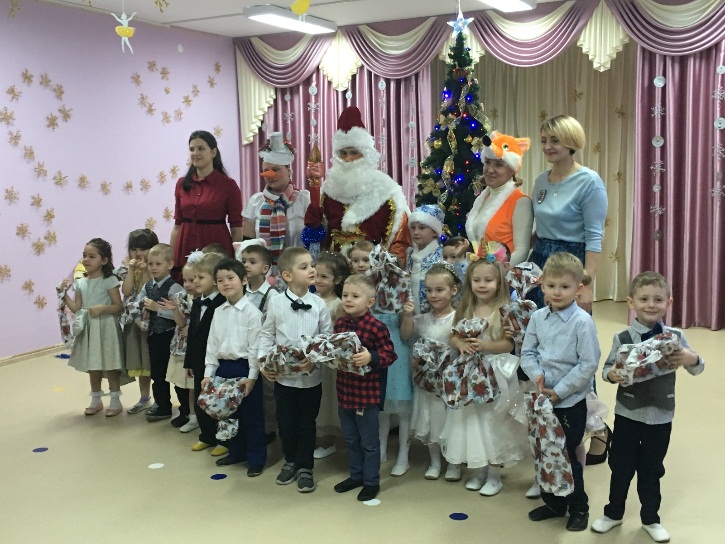 А для самых маленьких  - малышей консультационного пункта – наши педагоги также организовали праздник – Новогодний утренник  Ребята водили хоровод, играли в подвижные игры. В итоге все участники ушли с хорошим новогодним настроением и подарками.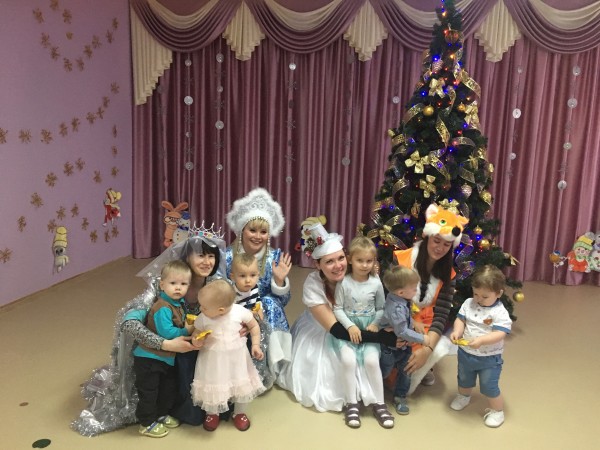 Рождественские встречиВ рамках сетевого взаимодействия с детскими садами района  наши воспитанники участвовали в празднике «Рождественские встречи», состоявшемся в МДОУ  №  25. Наши ребята под руководством инструктора по физкультуре Новожиловой Евгении Викторовны представили два танца. Праздник прошел дружно и весело. 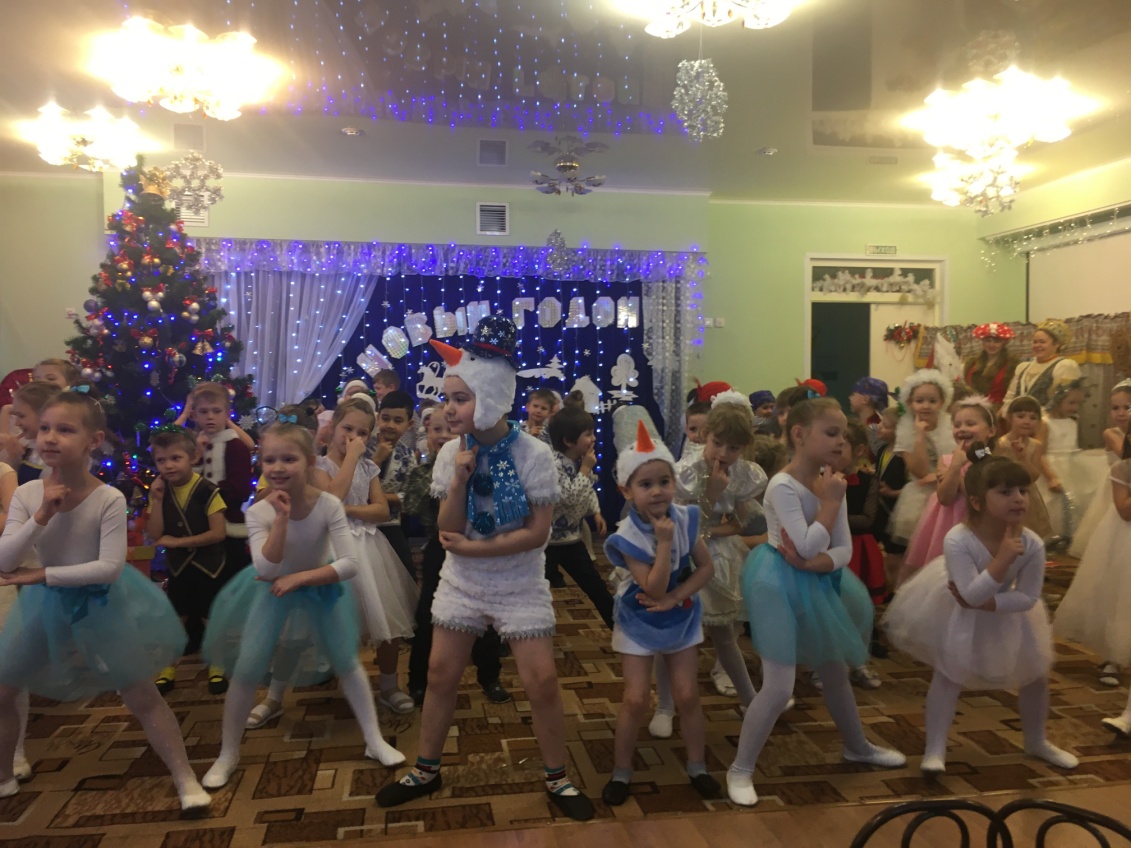 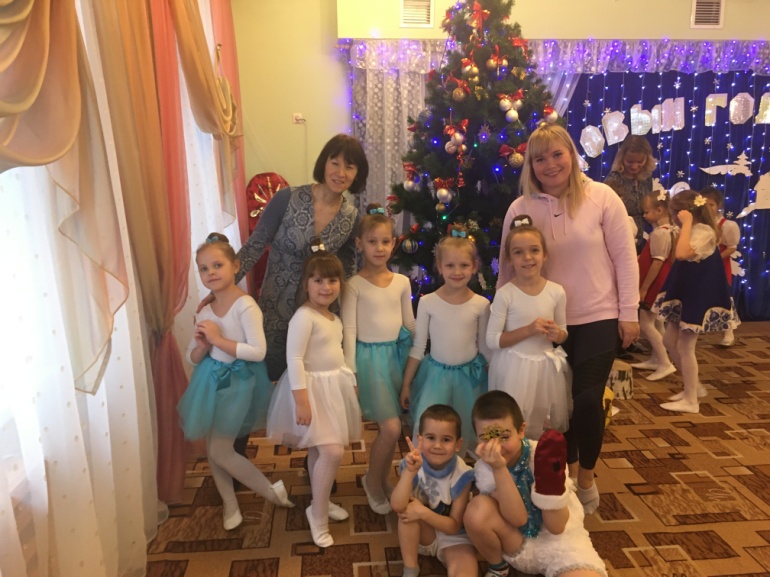 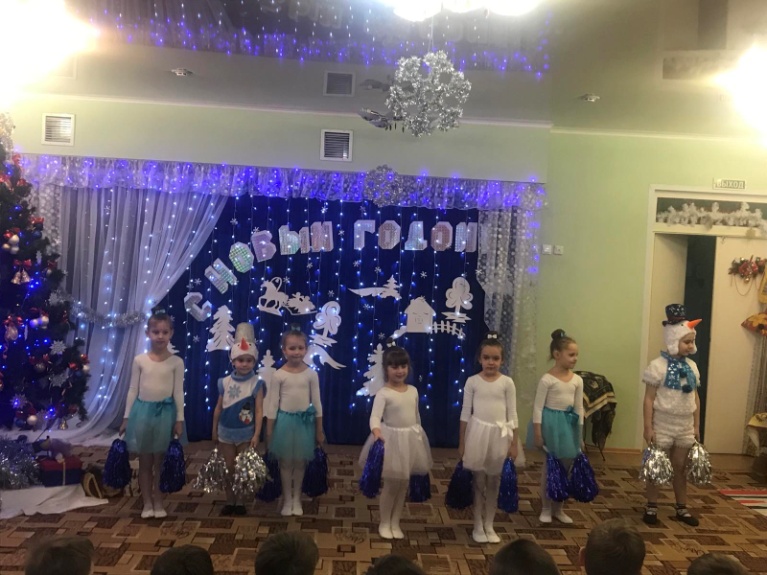 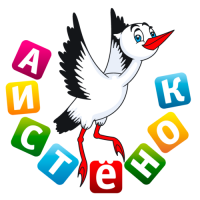 Муниципальное дошкольное образовательноеучреждение «Детский сад № 96»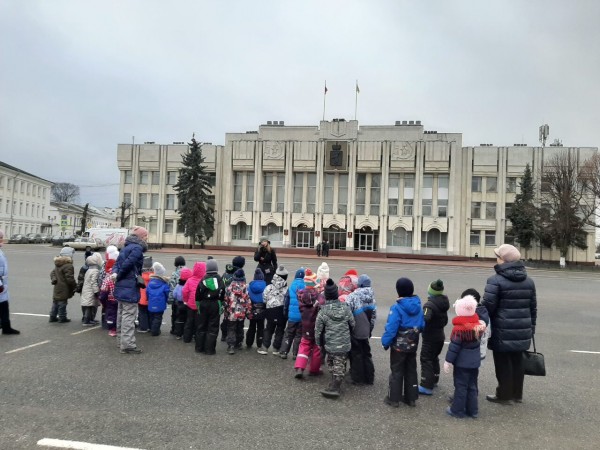 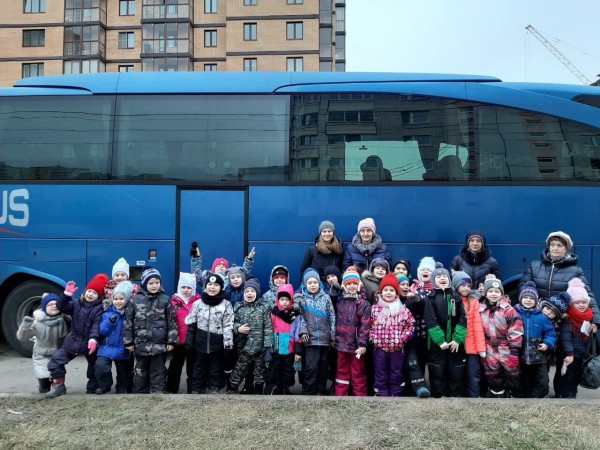 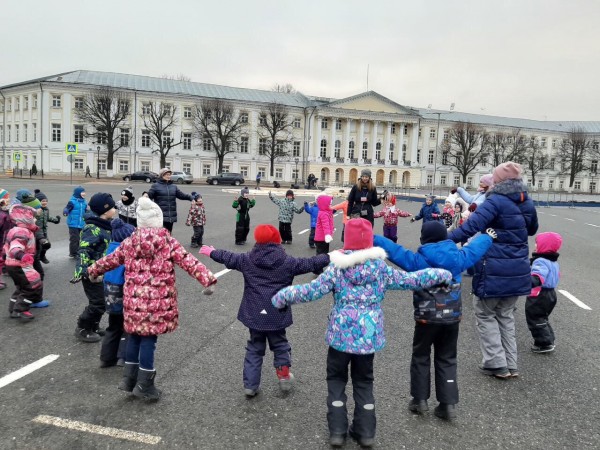 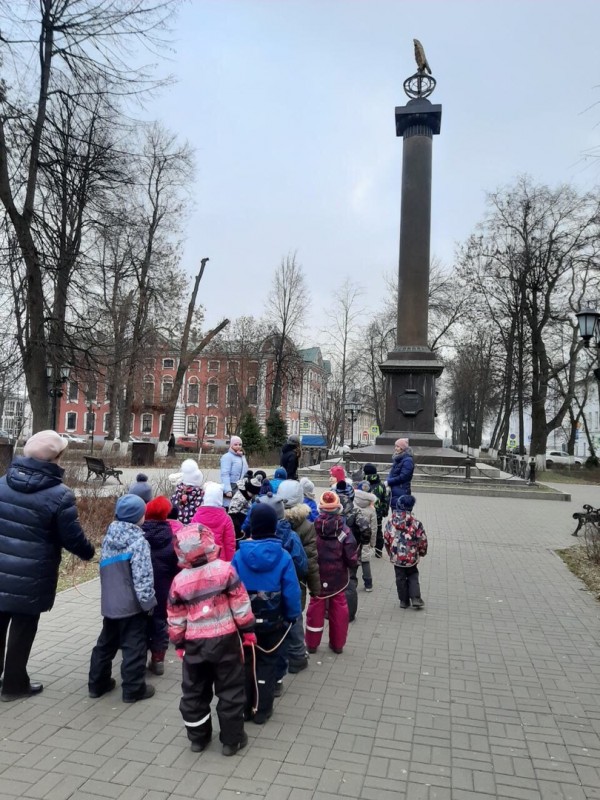 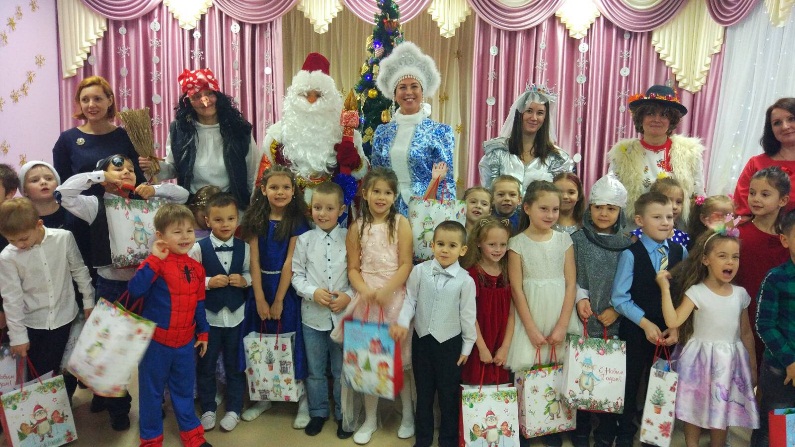 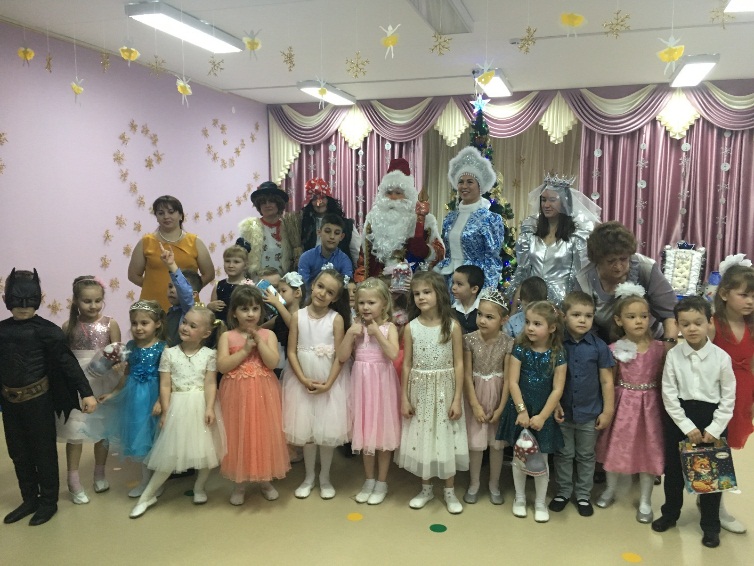 Главный редактор А.М.ИстоминаДизаин  Л.В.ПотаповаТираж 8 экзАдрес редакции г.Ярославль, ул Чернопрудная 14Телефон 284484Сайт: https// mdou96.edu.ru